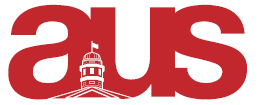 Report of McGill Industrial Relations Association, AUS Council February 22nd, 2017Submitted February 19th, 2017Any general updates about/changes to the departmental association:No changes to the association!A review of any past projects or events that have been completed:Our most recent event was a social event at Warehouse Last week, our VP Academic arranged two midterm review sessions for two IR courses: INDR 496 and INDR 294A list of projects the association has been working on:We are currently arranging for a union president to come and speak to IR students as part of our speaker seriesWe are continuing to plan a Negotiation Cup competition to be put on for McGill IR students. The tentative date for the competition is March 24th. We are currently in the process of selecting a negotiation case to be used for the competition. We have officially decided on office hours for this term: each exec member has office hours once a week in the IR office. Details of office hour times have been posted on our Facebook page. We have not yet decided on an official meeting time for this term; meeting times have varied from week to week. Respectfully Submitted,Maddy Sequeira VP External